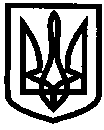 УКРАЇНАУПРАВЛІННЯ ОСВІТИІЗЮМСЬКОЇ МІСЬКОЇ РАДИХАРКІВСЬКОЇ ОБЛАСТІНАКАЗ12.11.2018											№ 425Про навчання з питань охоронипраці посадових осібВ зв’язку з забезпеченням професійного навчання за напрямком «Навчання з питань охорони праці посадових осіб»»НАКАЗУЮ:1. Направити на навчання з питань охорони праці посадових осіб, працівників управління освіти Ізюмської міської ради Харківської до Ізюмського міськрайонного центру зайнятості з 21.11.2018 року по 26.11.2018 року, а саме:2. Контроль за виконання даного наказу залишаю за собою.Начальник управління освіти				О.В. БезкоровайнийРєпіна Л.С.№ п/пП.І.Б.Посада1.Безкоровайний Олексій ВікторовичНачальник управління освіти Ізюмської міської ради Харківської області2.Дудник Ольга ОлександрівнаЗаступник директора з навчально-виховної роботи Ізюмської загальноосвітньої школи І-ІІІ ступенів № 4 Ізюмської міської ради Харківської області3.Тертишна Ганна СергіївнаВ.о. директора комунальної організації «Ізюмський інклюзивно-ресурсний центр» Ізюмської міської ради Харківської області4,Нестеров Віктор ВасильовичНачальник господарського відділу групи з централізованого господарського обслуговування закладів та установ освіти управління освіти Ізюмської міської ради Харківської області